What is and Age Friendly Community?Older people face increasing challenges due to the changes that age brings. In an age-friendly community, policies, services and structures related to the physical and social environment are designed to support and enable older people to “age actively” – that is, to live in security, enjoy good health and continue to participate fully in society. Public and commercial settings and services are made accessible to accommodate varying levels of ability. Age-friendly service providers, public officials, community leaders and business people:recognise the great diversity among older persons,promote their inclusion and contribution in all areas of community life,respect their decisions and lifestyle choices, andanticipate and respond flexibly to aging-related needs and preferences.Many aspects of settings and services can contribute to the participation, health, independence and security of older persons in an age friendly community. An age-friendly community benefits people of all ages. Becoming an age-friendly community is not a defined state or end point but rather a continuing journey towards adapting structures and processes to support the health and wellbeing of older peopleAn age-friendly community must:establish mechanisms to involve older people throughout the age-friendly processdevelop a baseline assessment of the age friendliness of the community under eight domainsdevelop a 3-year community-wide action planidentify measurements to monitor progress against this planCauseway Coast and Glens Borough Council want to help improve the quality of life for older people living in the Borough, we want to learn about the issues you face and how you are managing with changes to everyday life.  You can offer invaluable insights to key challenges and further engagement. We will use the survey below to assess the Borough in relation to the 8 themes outlined above.  We appreciate you taking the time to complete this survey as the information gathered will highlight the priorities for addressing within the Borough's but, also, the related positive aspects of residing within the Causeway area and help shape the Age Friendly Community as outlined above. The information gathered will be in the strictest confidence and will not be used for any other purposes. Please Tick or Place X in the relevant box for each question3. It is important for us to understand the issues for people of different ages, which of the following groups includes your age?4. How is your health in general the past year?For the following statements could you please tell me whether you agree or disagree with them?  You also have the option to answer don’t know or not applicable, if needed or give further comments. 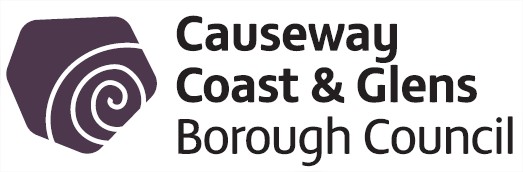 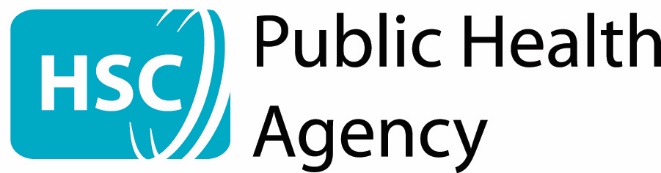 If you would like more info on please enter your details below, Details are not shared without consent and are kept secure.   Name: Address:Postcode:Mobile:Email: Would you like further mailing on information in your area?   Yes / NoIf you would like to find out more information: Contact your Age Friendly Coordinator: Jonathan McFaddenTelephone: 07517 995578Email: age.friendly@causewaycoastandglens.gov.uk  Completed forms can be emailed to the address above or posted to Age Friendly Programme Sport and Wellbeing Development UnitCauseway Coast and Glens Borough Council Cloonavin 66 Portstewart Road Coleraine BT52 1EY1. Are you male or female?Male             Female         2. In what Council area do you live? Town/ Village:                                                Postcode: 55 to 59 60 to 64 65 to 74 75 to 84 85 + Excellent Very Good  Good  Fair     Poor  5.Outdoor Spaces & Buildings AgreeDisagreeDon’t Know N/AI do not leave the houseI enjoy walking outdoors and I exercise regularlyThere are enough public safe places to walk and meet family outside while social distancingOutdoor safety is promoted wellFootpaths/ Cycle lines/ Lights etcBusiness/ shop premises feel safe to visitDoctors/ Hospitals feel safe to visitThere are enough toilets/ seating areas in the outside areas I visitNote any comments or strongly expressed on this topic:Note any comments or strongly expressed on this topic:Note any comments or strongly expressed on this topic:Note any comments or strongly expressed on this topic:Note any comments or strongly expressed on this topic:Solutions and Ideas expressedSolutions and Ideas expressedSolutions and Ideas expressedSolutions and Ideas expressedSolutions and Ideas expressed6.Transportation AgreeDisagreeDon’t Know N/AI drive and use my own car to get out and aboutMy family/ friends help me with transportI use public transport to meet friends, visit doctors, social activities, church, parks, museums, shopping, volunteer etcThere is enough information on Public Transport changes/ alterations I feel safe to travel on Public transportShelters/ Timetable/ Waiting area/ Drivers/Seats/ Location/ Accessibility and Route choices are adequate Note any comments or strongly expressed feelings on this topic:Note any comments or strongly expressed feelings on this topic:Note any comments or strongly expressed feelings on this topic:Note any comments or strongly expressed feelings on this topic:Note any comments or strongly expressed feelings on this topic:Solutions and Ideas expressed:Solutions and Ideas expressed:Solutions and Ideas expressed:Solutions and Ideas expressed:Solutions and Ideas expressed:7.Housing AgreeDisagreeDon’t Know N/AI live alone I live with family/ friend / lodgerI live in sheltered accommodation / shared community housing/ foldMy home is safe and adequate / adapted for my needsI ‘am aware of the support services available for any home maintenance or adaptions requiredThere are sufficient and affordable home maintenance support services available for any adaptions requiredI have mobility aids: (Please state)(Walking stick, Zimmer frame, Wheelchair, Mobility Scooter etc)	I have mobility aids: (Please state)(Walking stick, Zimmer frame, Wheelchair, Mobility Scooter etc)	I have mobility aids: (Please state)(Walking stick, Zimmer frame, Wheelchair, Mobility Scooter etc)	I have mobility aids: (Please state)(Walking stick, Zimmer frame, Wheelchair, Mobility Scooter etc)	I have mobility aids: (Please state)(Walking stick, Zimmer frame, Wheelchair, Mobility Scooter etc)	I have improved the energy efficiency of my house to reduce my fuel bills (Please tick or highlight with X all those that apply)Loft insulationDouble glazingHot water cylinder jacketDraught proofingCavity wall insulationSolid wall insulationReplaced boilers in last 10 yearsRenewable energy installationOther (please specify):I have improved the energy efficiency of my house to reduce my fuel bills (Please tick or highlight with X all those that apply)Loft insulationDouble glazingHot water cylinder jacketDraught proofingCavity wall insulationSolid wall insulationReplaced boilers in last 10 yearsRenewable energy installationOther (please specify):I have improved my safety in my home: (Please tick or highlight with X all those that apply)Locking doors and windows of house                  House alarmHome safety equipment e.g. handrailsNeighbourhood WatchSmoke alarmCarbon monoxide alarmOther (please specify)	I have improved my safety in my home: (Please tick or highlight with X all those that apply)Locking doors and windows of house                  House alarmHome safety equipment e.g. handrailsNeighbourhood WatchSmoke alarmCarbon monoxide alarmOther (please specify)	Note any comments or strongly expressed feelings on this topic:Note any comments or strongly expressed feelings on this topic:Note any comments or strongly expressed feelings on this topic:Note any comments or strongly expressed feelings on this topic:Note any comments or strongly expressed feelings on this topic:Solutions and Ideas expressed:Solutions and Ideas expressed:Solutions and Ideas expressed:Solutions and Ideas expressed:Solutions and Ideas expressed:8. Social Participation AgreeDisagreeDon’t Know N/AI belong to a group and very well engaged in my communityI regularly take part in activities: (Please tick or highlight with X all those that apply)Church group (s) Community Organisation (s) Specialist/ Hobby group (s) Family visitsAppointments e.g. Doctors Public events                                            Visits to parks, museums etcOther (please specify)There is a wide variety of activities are available to appeal to a diverse population of older people to come out safelyVenues for events and activities are accessible, well promoted and well organised with transport options providedWe have community organisations and activities – encouraging safe participation of people at different ages and cultural backgroundsArts and culture programmes are accessible and affordableI do not take part in social activities and there  are barriers preventing me from doing so: (Please tick or highlight with X all those that apply)Too expensive Don’t know anyone Poor health/ health issue Feel embarrassed/anxious Not interested/ like my own company	No way of getting transport/too farNot able to leave the house   Other (please specify):I have good contact and visitors/ family who come to my home regularlyI feel lonelyI feel isolated and disconnected from my community Note any comments or strongly expressed feelings on this topic:Note any comments or strongly expressed feelings on this topic:Note any comments or strongly expressed feelings on this topic:Note any comments or strongly expressed feelings on this topic:Note any comments or strongly expressed feelings on this topic:Solutions and Ideas expressed:Solutions and Ideas expressed:Solutions and Ideas expressed:Solutions and Ideas expressed:Solutions and Ideas expressed:9. Respect and social inclusionAgreeDisagreeDon’t Know N/ADo you think your area is welcoming to: (Please tick or highlight with X all those that apply)Children (0-11) Young people (12-30) Ethnic minorities People living with dementia People with disabilities People with poor mental health Other (please specify):Older people are consulted by public, voluntary and private organisations on ways to serve them better?Facilities have helpful and courteous staff trained to respond to older people?Older people are portrayed in a positive manner? Activities that bring generations together for mutual enjoyment and enrichment are regularly planned and held?Note any comments or strongly expressed feelings on this topic:Note any comments or strongly expressed feelings on this topic:Note any comments or strongly expressed feelings on this topic:Note any comments or strongly expressed feelings on this topic:Note any comments or strongly expressed feelings on this topic:Solutions and Ideas expressed:Solutions and Ideas expressed:Solutions and Ideas expressed:Solutions and Ideas expressed:Solutions and Ideas expressed:10.Civic participation and employment AgreeDisagreeDon’t Know N/AI take part in civic activities that benefit the community (charity, community, church, forums, U3A etc)I feel valued and I have a purpose in lifeI am connected to a local forum / age sector network to voice my views and local decisionsI have time and can make a difference I used to volunteer but I am reluctant now because of my safety during the pandemic I would volunteer if I felt safe, supported and  parking/ petrol was reimbursedThere is good employment support available for older workers?Retraining opportunities, such as training in new technologies, is available to older peopleI feel connected / heard If not why: (Please tick or highlight with X all those that apply)Politicians don’t listen/ask		It is all online and I can’t access Public bodies don’t listen/ask	Never hear about consultations	Other people talk louder		Don’t know how to engage 	Other (please specify):	I am interested in: (Please tick or highlight with X all those that apply)Joining an Over 50s Council (Voluntary group who aim to improve the quality of life for residents over the age of 50, promotion of age friendly communities and activities)	Community gardening       Intergenerational activities		Passing on skills and knowledgeCommunity committees	Church committees Local initiatives e.g. farmers market	Managing historical/heritage sites Helping to run local events		Guiding for tourists Other (please specify):Note any comments or strongly expressed feelings on this topic:Note any comments or strongly expressed feelings on this topic:Note any comments or strongly expressed feelings on this topic:Note any comments or strongly expressed feelings on this topic:Note any comments or strongly expressed feelings on this topic:Solutions and Ideas expressed:Solutions and Ideas expressed:Solutions and Ideas expressed:Solutions and Ideas expressed:Solutions and Ideas expressed:11. Communication and Information AgreeDisagreeDon’t KnowN/AI use my local community facility for information on servicesThere is an eﬀective communication system that reaches community residents A coordinated group approach to signposting to services is neededI have access to the internetNote any comments or strongly expressed feelings on this topic:Note any comments or strongly expressed feelings on this topic:Note any comments or strongly expressed feelings on this topic:Note any comments or strongly expressed feelings on this topic:Note any comments or strongly expressed feelings on this topic:Which of the following communication methods help you find out about:a.	Public Services (e.g. bin collections, housing, buses, health care etc)?b.	Activities (e.g. public events, community events, activities classes etc)?Please tick or mark with X all that applyWhich of the following communication methods help you find out about:a.	Public Services (e.g. bin collections, housing, buses, health care etc)?b.	Activities (e.g. public events, community events, activities classes etc)?Please tick or mark with X all that applyWhich of the following communication methods help you find out about:a.	Public Services (e.g. bin collections, housing, buses, health care etc)?b.	Activities (e.g. public events, community events, activities classes etc)?Please tick or mark with X all that applyWhich of the following communication methods help you find out about:a.	Public Services (e.g. bin collections, housing, buses, health care etc)?b.	Activities (e.g. public events, community events, activities classes etc)?Please tick or mark with X all that applyWhich of the following communication methods help you find out about:a.	Public Services (e.g. bin collections, housing, buses, health care etc)?b.	Activities (e.g. public events, community events, activities classes etc)?Please tick or mark with X all that apply12. Community and Health Services AgreeDisagreeDon’t KnowN/AWithin the last 3 months, I have taken steps to improve my health and wellbeingI take good care of myself and rate my health and well-being as good I eat well and have nutritional mealsAn adequate range of health and community support services is oﬀered for promoting, maintaining and restoring my health Health and social services are conveniently located and accessible by all means of transportHealth and community service facilities are safe and fully accessible for older peopleCommunity COVID-19 emergency planning takes into account the vulnerabilities and capacities of older peopleI have suffered loss/ bereavement I am prepared if I have a health crisis and know who to contact if I need helpNote any comments or strongly expressed feelings on this topic:Note any comments or strongly expressed feelings on this topic:Note any comments or strongly expressed feelings on this topic:Note any comments or strongly expressed feelings on this topic:Note any comments or strongly expressed feelings on this topic:Solutions and Ideas expressed:Solutions and Ideas expressed:Solutions and Ideas expressed:Solutions and Ideas expressed:Solutions and Ideas expressed:13. Covid – 19 AgreeDisagreeDon’t KnowN/AI know what the symptoms of Covid-19 areI know how to book a test should I display the symptoms of Covid-19I know where to find updates and new information in relation to Covid-19I know what the current Covid-19 regulations are in Northern IrelandI feel confident to leave the house for shopping, appointments and general day to day dutiesI feel anxious, lonely or depressed during the current Covid pandemic I understand what services are available throughout the Borough and my community should I need assistance during this periodI have assistance with regards shopping etc from a family member or carerCan you tell me what you think your town/village does best for older people?Can you tell me what you think your town/village does best for older people?Can you tell me what you think your town/village does best for older people?Can you tell me what you think your town/village does best for older people?Can you tell me what you think your town/village does best for older people?What priority areas needs better attention over the next 12 months?What priority areas needs better attention over the next 12 months?What priority areas needs better attention over the next 12 months?What priority areas needs better attention over the next 12 months?What priority areas needs better attention over the next 12 months?14. Pensioners ParliamentThe Pensioners’ Parliament has been running since 2011 and it allows older people from across Northern Ireland to have their say on the issues that matter to them. It is valued by many older people, providing opportunities for issues to be raised and discussed with political representatives, decision and policy makers. Following the decision by Age Sector Platform to close, Age NI was approached and agreed to take forward the Pensioners Parliament and has started planning for an event in 2021 and has asked us to find out local interest in this. 14. Pensioners ParliamentThe Pensioners’ Parliament has been running since 2011 and it allows older people from across Northern Ireland to have their say on the issues that matter to them. It is valued by many older people, providing opportunities for issues to be raised and discussed with political representatives, decision and policy makers. Following the decision by Age Sector Platform to close, Age NI was approached and agreed to take forward the Pensioners Parliament and has started planning for an event in 2021 and has asked us to find out local interest in this. 14. Pensioners ParliamentThe Pensioners’ Parliament has been running since 2011 and it allows older people from across Northern Ireland to have their say on the issues that matter to them. It is valued by many older people, providing opportunities for issues to be raised and discussed with political representatives, decision and policy makers. Following the decision by Age Sector Platform to close, Age NI was approached and agreed to take forward the Pensioners Parliament and has started planning for an event in 2021 and has asked us to find out local interest in this. 14. Pensioners ParliamentThe Pensioners’ Parliament has been running since 2011 and it allows older people from across Northern Ireland to have their say on the issues that matter to them. It is valued by many older people, providing opportunities for issues to be raised and discussed with political representatives, decision and policy makers. Following the decision by Age Sector Platform to close, Age NI was approached and agreed to take forward the Pensioners Parliament and has started planning for an event in 2021 and has asked us to find out local interest in this. What do you think are the top 4 most important issues for older people today?1.2.3.4.What do you think are the top 4 most important issues for older people today?1.2.3.4.What do you think are the top 4 most important issues for older people today?1.2.3.4.What do you think are the top 4 most important issues for older people today?1.2.3.4.Are you interested in attending a local Question Time and a regional Pensioners Parliament in 2021 (please circle)Local Question TimeYes   / NoLocal Question TimeYes   / NoRegional ParliamentYes   /   NoIf yes, would you prefer this to be  (please circle)In PersonVirtual/Zoom etcMixture of bothIf yes, Do you allow us to give your contact details to Age NI to follow up on this?(please circle)YesYesNo